女性の地域活動推進セミナー（女性教育指導者研修）の第４回は、栃木県とちぎ男女共同参画センターと宇都宮大学ダイバーシティ研究環境推進本部・公益財団法人とちぎ男女共同参画財団が主催した「男女共同参画セミナー公開講座2022」にオンラインで参加する形で実施しました。講演「アンコンシャス・バイアス」を知る、気づく、対処する～ひとりひとりが活躍するために必要なこと～講師　一般社団法人アンコンシャスバイアス研究所　代表理事　守屋　智敬　氏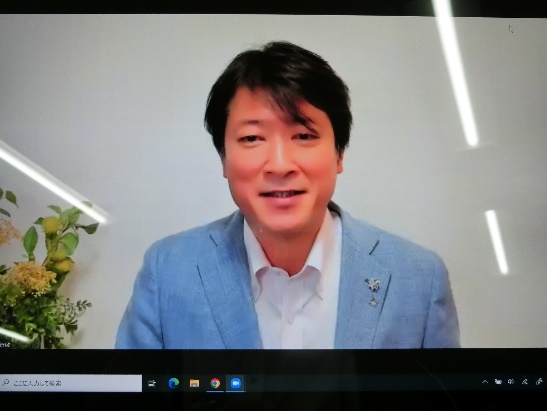 講話では、まず、アンコンシャスバイアスとは何かについて説明がありました。日本語では「無意識の思い込み」とも表現されており、「ヒト・モノ・コト」に対するものもあれば、「自分」に対するものもあり、日常生活の中にあふれているとのことでした。次に、アンコンシャスバイアスによるネガティブな影響を防ぐための３つの対処法について説明がありました。１つ目は、「意識すること」、２つ目は、「決めつけない、押しつけないこと」、そして３つ目は、「違和感をそのままにせず、対応すること」です。受け止め方は人それぞれであり、その時々によって変わるので、「よかれと思って」や「配慮」にもアンコンシャスバイアスがひそんでいるかもしれないとのことでした。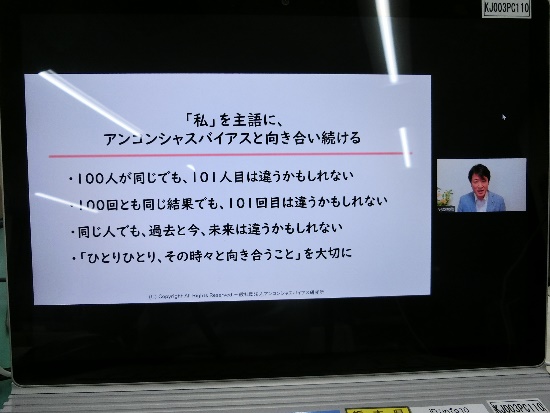 最後にまとめとして、「私」を主語に、アンコンシャスバイアスと向き合い続けることの大切さについて話されました。「100人が同じでも101人目は違うかもしれない。」、「100回とも同じ結果でも、101回目は違うかもしれない。」、「同じ人でも、過去と今、未来は違うかもしれない。」、「ひとりひとり、その時々と向き合うことを大切に」と受講者にメッセージを送ってくださいました。